 S U N G K Y U N K W A N   U N I V E R S I T Y성균관대학교 발전기금 참여신청서 ※ *표시가 있는 항목은 필수입니다. ※ 참여신청서를 작성하여 팩스, 우편, 이메일로 보내주시기 바랍니다.  ※ 기부하신 기부금 전액은 세제 혜택을 받으실 수 있습니다. ※ 문의처: 성균관대학교 대외협력.홍보팀 (Tel:02)760-0600,1159 Fax:02)760-1158 Mobile:010-4755-1398: E-mail:fund@skku.edu)위와 같이 성균관대학교 발전기금 모금에 참여하고자 합니다.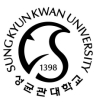 2023.     .      .                                 기부(약정)자 성명 :          (인)              성균관대학교 총장 귀하성균관대학교 발전기금 후원자를 위한 개인정보 수집·이용 고지 및 동의서성균관대학교는 「개인정보보호법」 제15조(개인정보의 수집·이용), 제24조의2(주민등록번호 처리의 제한)에 따라 개인정보를 처리하고 있습니다. 귀하의 개인정보는 법률의 정한 경우를 제외하면 동의받은 목적 외로 처리되지 않으며, 「성균관대학교 개인정보처리방침」에 따라 철저히 관리할 것을 약속드립니다. ▶ (필수항목) 개인정보 수집·이용 고지개인정보보호법 제15조제1항제2호에 따른 개인정보의 수집·이용을 안내해 드립니다.▶ (선택항목) 개인정보 수집·이용 동의※ 귀하는 본 개인정보 수집‧이용에 대한 동의를 거부할 권리가 있습니다. 본 동의를 거부하셔도 발전기금 기탁(약정)은 하실 수 있습니다.▶ 개인정보 제3자 제공 동의※ 귀하는 본 개인정보 제3자 제공에 대한 동의를 거부할 권리가 있습니다. 단, 동의를 거부할 경우 CMS 자동이체를 사용할 수 없습니다.▶ 주민등록번호 수집·이용 고지개인정보보호법 제24조의2에 따른 주민등록번호의 수집·이용을 안내해 드립니다.위와 같이 성균관대학교 발전기금 후원자를 위한 개인정보 수집 및 이용에 동의합니다.2023.     .      .                              기부(약정)자 성명 :          (인)              성균관대학교 총장 귀하성명(단체명)*주민등록번호(사업자등록번호)*휴  대  폰*E-mail*주   소신   분* ∘ 동문(      ),  재학생(    )         기계공학과(학부)       1979년도 입학 ∘ 동문(      ),  재학생(    )         기계공학과(학부)       1979년도 입학 ∘ 동문(      ),  재학생(    )         기계공학과(학부)       1979년도 입학 ∘ 동문(      ),  재학생(    )         기계공학과(학부)       1979년도 입학신   분* ∘ 학부모(     )                학과(학부)              의 부(     ) 또는 모(     ) ∘ 학부모(     )                학과(학부)              의 부(     ) 또는 모(     ) ∘ 학부모(     )                학과(학부)              의 부(     ) 또는 모(     ) ∘ 학부모(     )                학과(학부)              의 부(     ) 또는 모(     )신   분* ∘ 교직원(     )     ∘ 기타(     ) ∘ 교직원(     )     ∘ 기타(     ) ∘ 교직원(     )     ∘ 기타(     ) ∘ 교직원(     )     ∘ 기타(     )직   장기금종류  □ 학교발전기금     □ 장학(기)금     □ __________대학발전기금   □  기타 용도(                           )    □ 학교발전기금     □ 장학(기)금     □ __________대학발전기금   □  기타 용도(                           )    □ 학교발전기금     □ 장학(기)금     □ __________대학발전기금   □  기타 용도(                           )    □ 학교발전기금     □ 장학(기)금     □ __________대학발전기금   □  기타 용도(                           )  기부약정금액 일금                   원 일금                   원 일금                   원 일금                   원기부방법 ∘일시불 (      )  ∘분납 (    회) (         부터         까지)    ※우리은행 600-1004-1004 (예금주 성균관대학교) ∘일시불 (      )  ∘분납 (    회) (         부터         까지)    ※우리은행 600-1004-1004 (예금주 성균관대학교) ∘일시불 (      )  ∘분납 (    회) (         부터         까지)    ※우리은행 600-1004-1004 (예금주 성균관대학교) ∘일시불 (      )  ∘분납 (    회) (         부터         까지)    ※우리은행 600-1004-1004 (예금주 성균관대학교)기부방법자동이체(CMS)∘은행명:                          ∘예금주: ∘계좌번호:                        ∘결제일: 매월 10일 또는 25일    ※CMS란, 기부자의 동의하에 기부자 계좌에서 성균관대학교가 자동출금해가는 방식∘은행명:                          ∘예금주: ∘계좌번호:                        ∘결제일: 매월 10일 또는 25일    ※CMS란, 기부자의 동의하에 기부자 계좌에서 성균관대학교가 자동출금해가는 방식∘은행명:                          ∘예금주: ∘계좌번호:                        ∘결제일: 매월 10일 또는 25일    ※CMS란, 기부자의 동의하에 기부자 계좌에서 성균관대학교가 자동출금해가는 방식기부방법신용카드∘카드번호:                        ∘카드사:  ※신청가능카드: 삼성, 비씨, 씨티, 국민, 신한∘유효기간:        년     월∘카드번호:                        ∘카드사:  ※신청가능카드: 삼성, 비씨, 씨티, 국민, 신한∘유효기간:        년     월∘카드번호:                        ∘카드사:  ※신청가능카드: 삼성, 비씨, 씨티, 국민, 신한∘유효기간:        년     월기부방법 ∘급여공제 (        )                                                     ※ 교직원에 한함  ∘급여공제 (        )                                                     ※ 교직원에 한함  ∘급여공제 (        )                                                     ※ 교직원에 한함  ∘급여공제 (        )                                                     ※ 교직원에 한함 기부예정일          2023년      월         일                             2023년      월         일                             2023년      월         일                             2023년      월         일                   수집근거수집목적개인정보 항목보유기간「기부금품 모집 및 사용에 관한 법률시행령」 제19조학교발전기금 처리성명(단체명), 사업자등록번호, 휴대폰, E-mail, 신분준영구수집근거수집목적개인정보 항목보유기간정보주체 동의발전기금기탁(약정)주소, 직장준영구개인정보 수집·이용 동의□ 동의함   □ 동의하지 않음제공받는자제공받는자 이용목적개인정보 항목보유기간OO은행CMS 자동이체은행명, 예금주, 계좌번호, 카드번호CMS 자동이체 기간동안개인정보 제3자 제공 동의□ 동의함   □ 동의하지 않음수집근거수집목적개인정보 항목보유기간「소득세법시행령」제208조의3
(기부금영수증 발급명세의 작성·보관의무)발전기금의 소득공제 처리주민등록번호준영구